新 书 推 荐中文书名：《无限周末的秘密》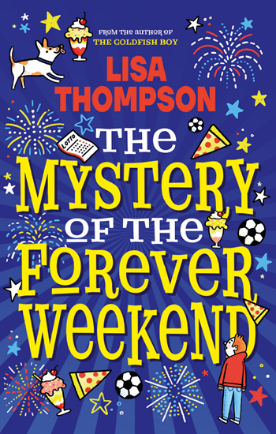 英文书名：The Mystery of the Forever Weekend作    者：Lisa Thompson出 版 社：Scholastic UK代理公司：Curtis Brown /ANA页    数：314页出版时间：2024年4月代理地区：中国大陆、台湾审读资料：电子稿 类    型：9-12岁少年文学谁不想可以一直过周末呢！？这样的设定不要太快乐了吧！故事里的主人公 科里 日思夜想的天天周末终于实现了可是，这样真的快乐吗？一个儿童版的“无限流”故事本书让人想起经典影片Groundhog Day 《土拨鼠日》充满趣味，感人至深，惊喜连连！来自《金鱼男孩》作者的全新儿文作品！作者前作曾获卡内基奖、布兰福博斯奖和水石儿童图书奖等多项提名屡次评为《泰晤士报》《卫报》和《观察者》等每周最佳童书内容简介：科里（Cory）有点害怕自己会患上“周日恐惧症”。由于父亲是日间电视节目主持人，风格夸张俗气，学校里的孩子们没少欺负他。课业上，科里也举步维艰。一想到周一的数学考试，以及又要度过一个孤独的午休，科里祈祷周末永远不要结束……结果当他第二天醒来时，时间重置了，又是周日早晨。简直不可思议！科里可以再看一遍他最喜欢的足球队赢得一场重要比赛，然后晚餐吃披萨庆祝，当然，还是得重做一些不那么精彩的事情，但是，还可以玩彩票中奖！然而，困在这个时间循环中的科里很快感到沮丧——他可能会中彩票，但第二天却永远不会到来，也就意味着无法花这笔钱了。科里现在必须打破诅咒，恢复正常生活，但怎么做到呢？本书让人想起经典影片Groundhog Day《土拨鼠日》，充满趣味，感人至深，惊喜连连。作者简介：丽莎·汤普森（Lisa Thompson）是一位出生在英国埃塞克斯的儿童小说家。她的处女作小说《金鱼男孩》于2017年1月出版，被评选为水石当月最佳儿童读物，并畅销全球。《金鱼男孩》已被提名为卡内基奖、布兰福博斯奖和水石儿童图书奖。她的第二本书THE LIGHT JAR出版时即被《泰晤士报》《卫报》和《观察者》评选为每周最佳童书。她的第三本书THE DAY I WAS ERASED被《泰晤士报》评为周最佳童书物。在成为作家之前，丽莎曾在BBC二台和CPL制作公司为许多名人做过广播助理。她和家人现在生活在英国萨福克。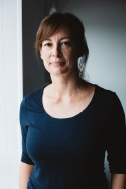 感谢您的阅读！请将反馈信息发至：版权负责人Email：Rights@nurnberg.com.cn安德鲁·纳伯格联合国际有限公司北京代表处	北京市海淀区中关村大街甲59号中国人民大学文化大厦1705室, 邮编：100872电话：010-82504106,   传真：010-82504200公司网址：http://www.nurnberg.com.cn书目下载：http://www.nurnberg.com.cn/booklist_zh/list.aspx书讯浏览：http://www.nurnberg.com.cn/book/book.aspx视频推荐：http://www.nurnberg.com.cn/video/video.aspx豆瓣小站：http://site.douban.com/110577/新浪微博：安德鲁纳伯格公司的微博_微博 (weibo.com)微信订阅号：ANABJ2002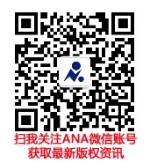 